    　　　　やまなし心のバリアフリー宣言事業所☆ この企業・事業所へのお問い合わせ先 　 ホームページ　 http://www.w-oasis.co.jp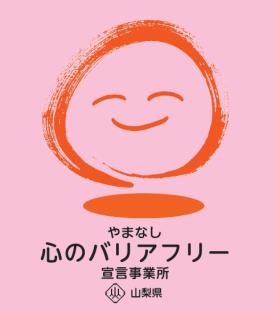 所在地   甲斐市中下條１６１１　ウエルシア甲斐敷島店内担当部署　 －（登録なし）担当者   －（登録なし）電話番号   ０８０－９７４９－０９７２ＦＡＸ番号   －（登録なし）事業所名 ウエルシアオアシス　山梨営業所宣言内容 ◇　社員として、障害者を優先して雇用する取組を進めます。◇　社員である障害者が、その能力を十分に発揮し、働きやすい職場環境をつくる取組を進めます。◇　全ての障害者に対して、障害を理由とする不当な差別をいたしません。◇　全ての障害者に対して、合理的な配慮の提供に努めます。◇　障害者と障害者でない者が相互に人格と個性を尊重し合いながら共に暮らすことができる共生社会の構築に係る取組を進めます。主な取組 支援学校や就労機関と連携し、障がい者雇用を促進しています。支援員を配置し、その方の特性を考慮し、仕事の組み立てをしています。店舗に出て、一従業員として働いて頂いています。